	USA SWIMMING	2019 FLEX ATHLETE REGISTRATION APPLICATION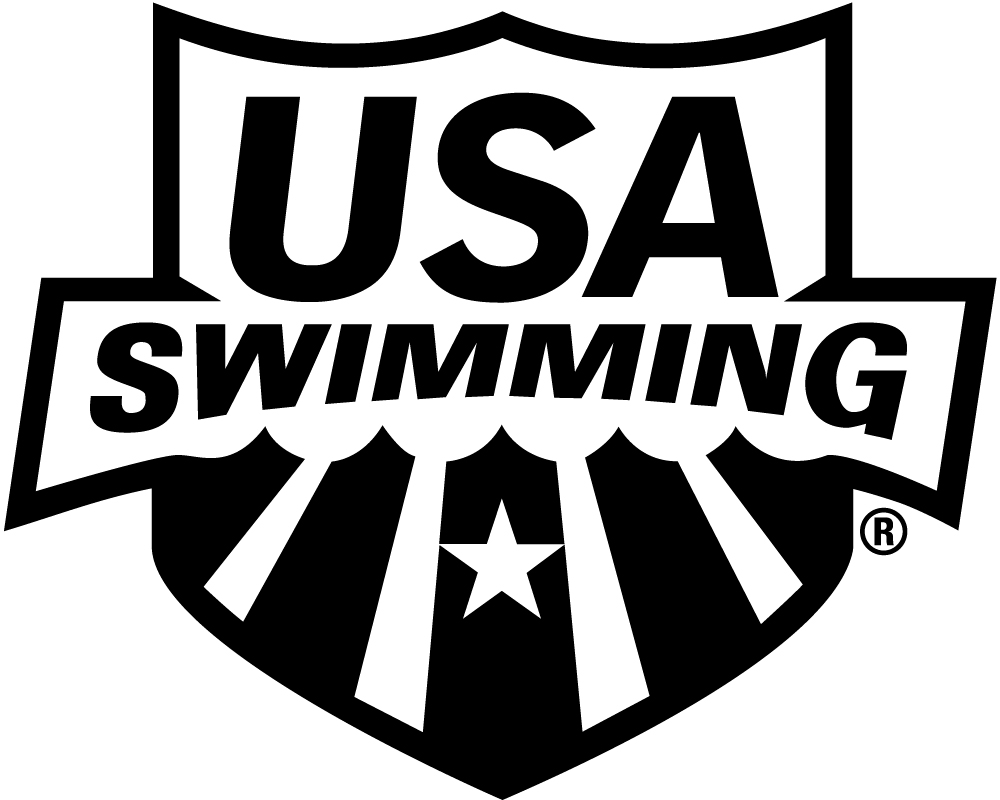 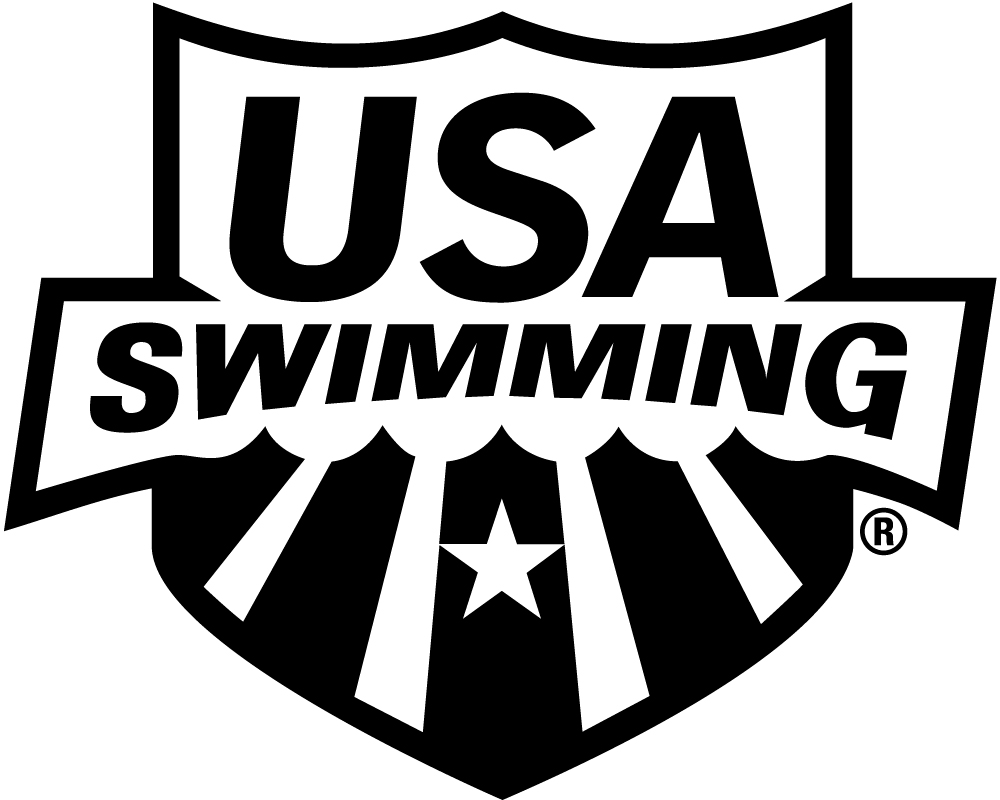 		LSC:  Southeastern SwimmingThere is a two sanctioned meet limit on this membership	THIS MEMBERSHIP IS ONLY FOR                            MEETS BELOWLSC Championship, ZONE, SECTIONAL AND NATIONAL                       LEVELS.PLEASE PRINT LEGIBLY  COMPLETE ALL INFORMATION:	LAST NAME	LEGAL FIRST NAME	MIDDLE NAME	PREFERRED NAME	DATE OF BIRTH (MO/DAY/YR)	SEX (M/F)	AGE	CLUB CODE	NAME OF CLUB YOU REPRESENT  (Bill, Beth, Scooter, Liz, Bobby)			If not affiliated with a club, enter “Unattached”
	GUARDIAN #1 LAST NAME	GUARDIAN #1 FIRST NAME	GUARDIAN #2 LAST NAME	GUARDIAN #2 FIRST NAME	MAILING ADDRESS	U.S. CITIZEN:	 YES    NO	CITY	STATE	ZIP CODE	AREA CODE	TELEPHONE NO.	FAMILY/HOUSEHOLD E-MAIL ADDRESS		OPTIONAL	 DISABILITY:	RACE AND ETHNICITY (You may	  A.	Legally Blind or Visually Impaired	check up to two choices):	  B.	Deaf or Hard of Hearing	 Q.  Black or African American	  C. 	Physical Disability such as	 R.  Asian	amputation, cerebral palsy,	 S.  White	dwarfism, spinal injury,	 T.  Hispanic or Latino	mobility impairment	 U.  American Indian & Alaska Native  D. 	Cognitive Disability such as	 V.  Some Other Race	severe learning disorder,	 W.  Native Hawaiian & Other Pacific	autism		IslanderHIGH SCHOOL STUDENTS – Year of high school graduation:   	SIGNHERE x				SIGNATURE OF ATHLETE, PARENT OR GUARDIAN	DATE	REG. DATE/LSC USE ONLY 	Flex Membership [effective September 1, 2018] — At the option of the LSC, flex memberships may be offered for the same period of time as an Annual Membership. Those with Flex memberships are eligible to compete in only two sanctioned competitions per registration year. Flex members are permitted to transition to the Annual membership category within the same calendar year, paying the difference between the cost of the Flex membership and the Annual membership. Flex membership is not valid for competition at or above the LSC Championship level.RENEWING ATHLETES  - DO NOT RENEW UNTIL JAN 1, 2019